Religious Education Year: Two    Teacher: Miss Harker	     Week Beginning: 13th July 2020 Our RE topic for this half term focuses on reconciliation and how we can make friendships and relationships with other human beings to live happily together.  As we explore this topic we think about how as Christians we believe that, in Jesus Christ, the world has been reconciled to God.  Through and in Christ, every human being is offered the power to reach out in forgiveness and peace, to receive and to offer reconciliation.What  is good to do at the end of the day and why?How do you think someone feels who has received the Sacrament of Reconciliation?What  does this priest tell you in this Sacrament?What kind of things do you think you would ask someone to do to make thing right, if you were a priest?How can you show you are really sorry?Think about these questions whilst reading the extracts on the next page.Now I’d like you to think about how you can say you are sorry and draw a picture to show how you would say you’re sorry. Don’t forget to email me any pictures of your work when you have finished – y.harker300@durhamlearning.net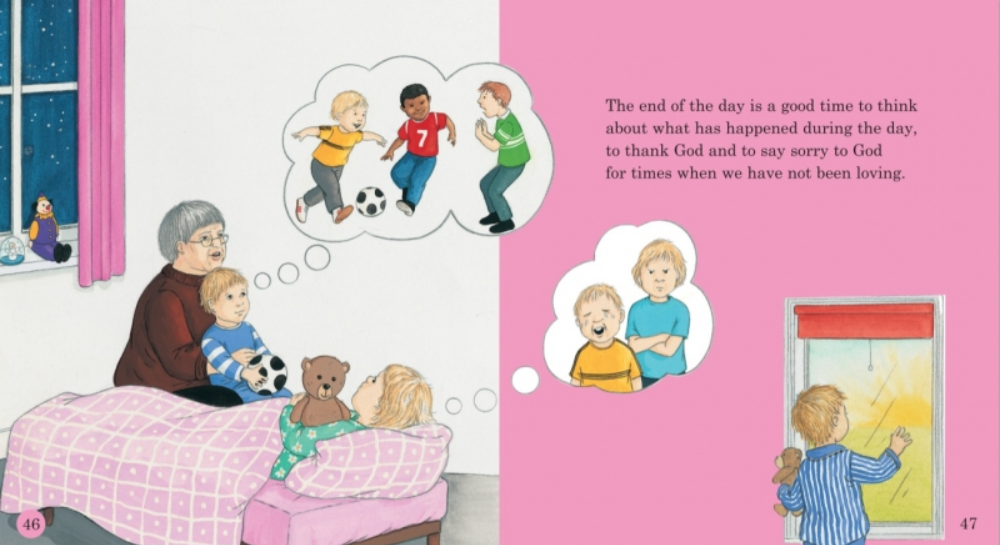 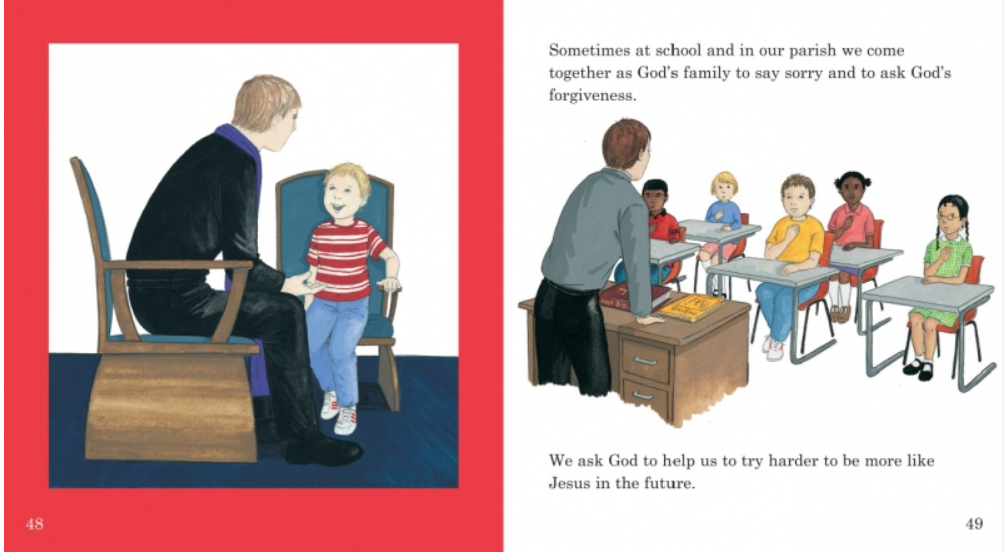 